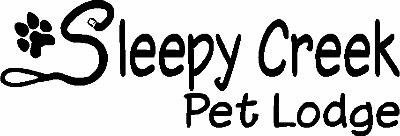 Boarding contractDogs Name___________________________________________Breed___________________________Age___________ gender______________ spay or neuter?Owner______________________________________________________________________________Address_____________________________________________________________________________Email_______________________________________________________________________________Emergency contact____________________________________phone___________________________Phone number______________________________________cell_______________________________Doggy Info:Brand of dog food_____________________________________feeding Instructions________________Veterinarian clinic_______________________________________phone_________________________Vet contact________________________________________________Vaccinations dates Rabies_____________ Bordatella______________ DHP___________________Brand of flea preventative name______________________________List any know allergies__________________________________________________________________Does your dog:       dig                     bite                     climb                      jump           Who has Permission to pick up dog____________________________________________________Owner’s signature_____________________________________________________________________